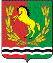 											       АДМИНИСТРАЦИЯ МУНИЦИПАЛЬНОГО ОБРАЗОВАНИЯ КИСЛИНСКИЙ СЕЛЬСОВЕТ  АСЕКЕЕВСКОГО  РАЙОНА  ОРЕНБУРГСКОЙ  ОБЛАСТИ П О С Т А Н О В Л Е Н И Е22.03.2017                               село Кисла                                                   № 12-п О внесении изменений и дополнений в постановление № 6-пот 05.04.2013 г. « Об утверждении административного регламента попредоставлению  муниципальной услуги по принятию на учет граждан в качестве нуждающихся в жилых помещения»В соответствии с пп. 2 п. 4 ст. 26 Федерального закона от 01.12.2014 г. № 419-ФЗ «О внесении изменений в отдельные законодательные акты Российской Федерации по вопросам социальной защиты инвалидов в связи с ратификацией конвенции о правах инвалидов», ст. 15 Федерального закона от 24.11.1995 г. № 419-ФЗ «О социальной защите инвалидов в Российской Федерации», в соответствии с Федеральным законом от 27.07.2010 года № 210-ФЗ «Об организации предоставления государственных и муниципальных услуг» постановляю:1. Пункт 2.1.6. изложить в новой редакции:         Информационный стенд о порядке предоставления услуги, расположенном в здании администрации, где предоставляется муниципальная услуга сельсовета  дополнительно для инвалидов размещается с учетом ограничений их жизнедеятельности (при необходимости производится дублирование звуковой и зрительной информации), а так же надписей, знаков и иной текстовой информации,Обеспечиваются условия доступности для инвалидов по зрению официальных сайтов органа местного самоуправления в сети «Интернет»:На информационном стенде, расположенном в здании администрации сельсовета, где предоставляется муниципальная услуга, на официальном сайте администрации  Кислинского сельсовета размещается следующая информация:- извлечения из законодательных и иных нормативных правовых актов, содержащих нормы, регулирующие деятельность по предоставлению муниципальной услуги;- перечень документов, необходимых для исполнения муниципальной услуги, и требования, предъявляемые к этим документам;- место и режим приема заявителей;- основания для отказа в предоставлении муниципальной услуги;- порядок получения консультаций. 2. Пункт 2.4 изложить в новой редакции:         Прилегающая территория к зданию территории оборудуются местами для парковки специальных автотранспортных средств инвалидов(не менее одного места) , которые не должны занимать иные транспортные средства,помещения для предоставления услуги должны размещаются на нижних этажах здания.Вход и выход из помещения для предоставления муниципальной услуги оборудуются пандусом, позволяющим обеспечить беспрепятственный доступ инвалидов, включая инвалидов, использующих кресла-коляски.Должностные лица оказывают инвалидам необходимую помощь, связанную с сопровождением инвалидов, имеющих стойкие расстройства функции зрения и самостоятельного передвижения, а так же разъясняют в доступной форме порядок предоставления и получения услуги, оформляют необходимые документы.Обеспечивается допуск в помещение собаки-проводника при наличии документа, подтверждающего ее специальное обучение.Прием заявителей для предоставления муниципальной услуги осуществляется специалистом.Помещение оборудуется вывеской (табличкой), содержащей информацию о полном наименовании органа, предоставляющего муниципальную услугу.Рабочее место специалиста оборудуется необходимой функциональной мебелью, оргтехникой и телефонной связью.В помещении для предоставления муниципальной услуги предусматривается оборудование доступных мест общественного пользования и размещения, ожидание предполагается в коридоре перед помещением, где предоставляется муниципальная услуга, оборудованном местами для сидения.Места для заполнения документов оборудуются стульями, столами или стойками и обеспечиваются образцами заполнения документов, бланками заявлений.3.Настоящее постановление вступает в силу после официального опубликования (обнародования).Глава администрации                                                                    В.Л. Абрамов